УТВЕРЖДАЮДиректор МКУ Социально-культурное объединение» Черниговского  сельского поселения Апшеронского районаР.Н.КрбашянИнформация о проведении мероприятий, посвящённых Дню защиты детей1 июня с 12.00до 19.00 был подготовлен и проведен детский праздник «Давайте за руки возьмемся» На  центральной площади села Черниговское  звучали детские песни которые создавали праздничное настроение . Вместе со сказочными персонажами дети  участвовали в играх, необычных эстафетах ,пели песни, танцевали. Мастерская по аквагриму «Маска, я тебя знаю!» привлекла всех желающих поднять себе настроение весёлыми рисунками. Дети решили, что самое главное летом – это солнце, поэтому многие приняли участие в рисовании солнышка на асфальте. Настроение у всех было позитивное, радостное и  праздничное.В 16.00 по центральной площади прошел парад «Шествие карапузиков»,  его участниками  стали  более  10 семей ,и какие интересные образы  использовали они для оформления детских колясок и велосипедах. С мамами была проведена небольшая игровая программа ,по окончанию директор ДК вручил медали за активное участие в параде, под девизом «Золотая медаль золотой маме» .Праздник продолжился  дискотекой «Беби-Бум»,также для детей было бесплатное мороженное, сладкие призы. Праздник прошел весело ,интересно. Примерное количество участников 200чел.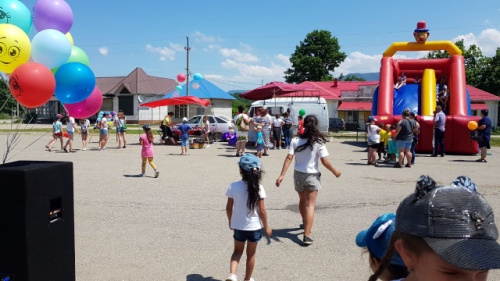 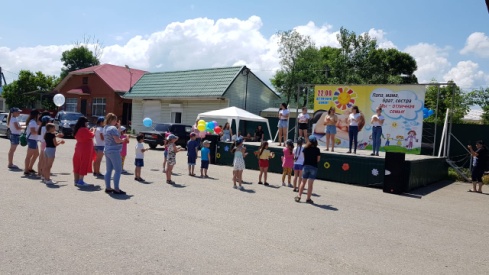 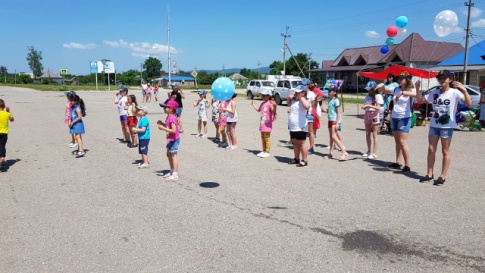 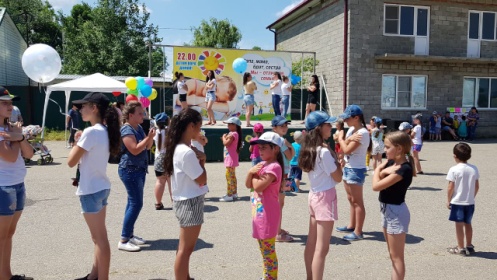 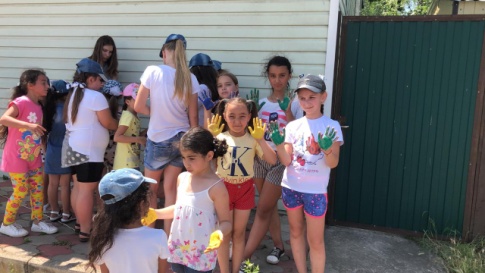 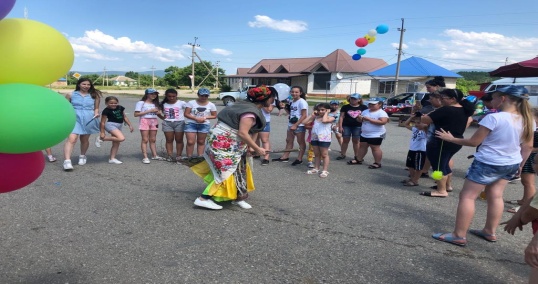 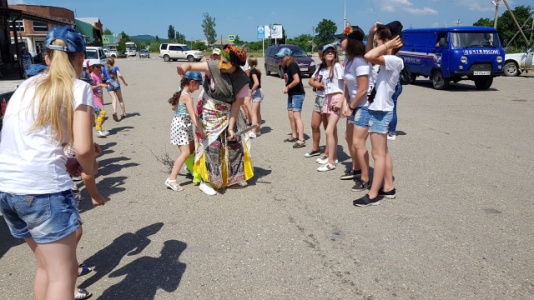 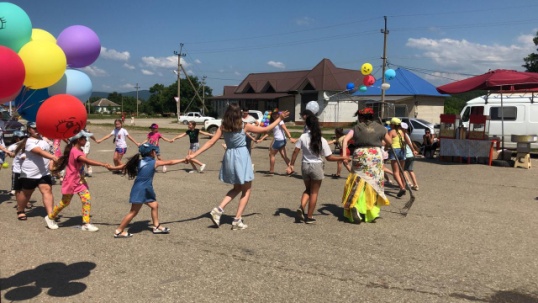 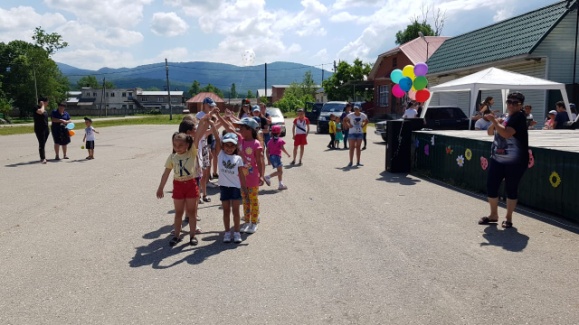 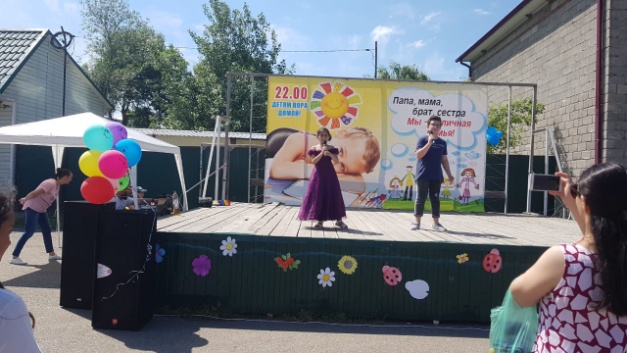 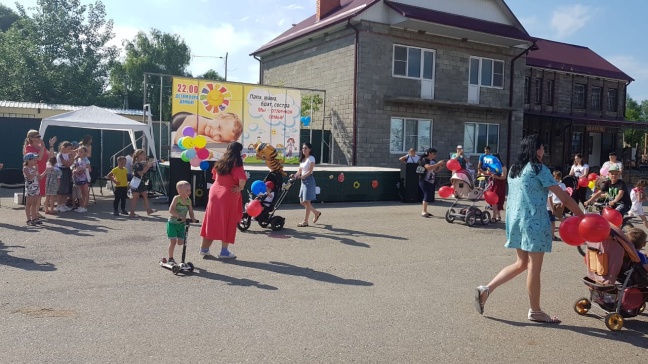 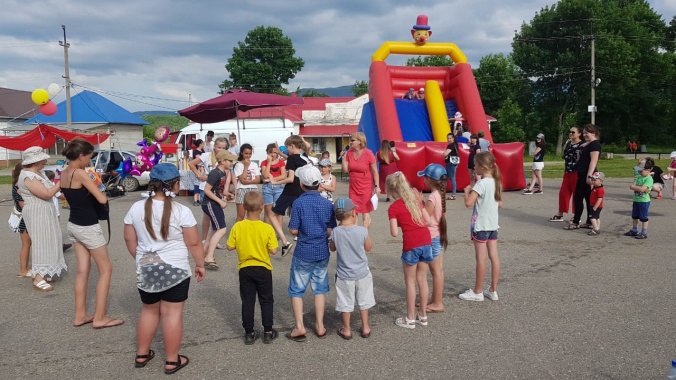 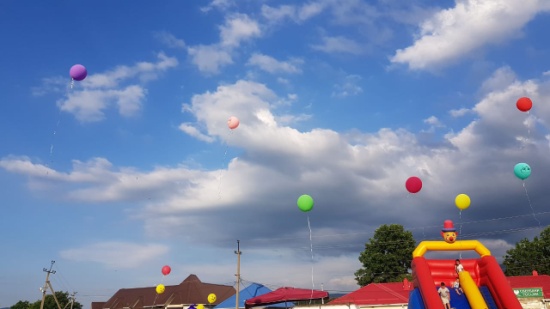 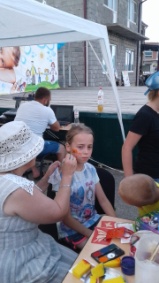 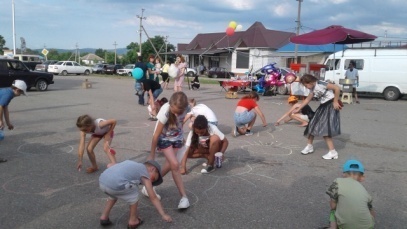 